Gminny System Wodociągów i Kanalizacji „Kamienica”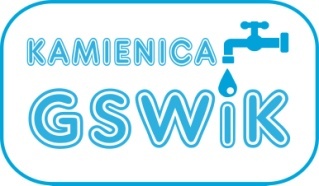        Spółka z o.o. z siedzibą w Starej Kamienicy 149aUMOWA UGODYZawarta w dniu ..................................... r. w Starej Kamienicy pomiędzy:Gminnym Systemem Wodociągów i Kanalizacji „Kamienica” Sp. z o.o. z siedzibą w Starej Kamienicy 149A, KRS 0000389656 NIP 611-271-79-18, reprezentowanym przez:Prezesa Spółki – Bożenę Krausiewicz, zwaną dalej „Wierzycielem”aPanią ................................................., zamieszkała ....................................................., PESEL ..........................................zwana w dalszej treści „Dłużnikiem”, o następującej treści: §1Dłużnik potwierdza, że na dzień zawarcia niniejszej ugody z tytułu umowy na dostawę wody i odprowadzanie ścieków przez Dłużnika zalega na rzecz Spółki Wierzyciela kwotę ................................. zł.Dłużnik uznaje w całości ciążące na nim zobowiązanie pieniężne określone w §1 niniejszej ugody.§2W celu ograniczenia wydatków związanych z dochodzeniem roszczenia na drodze spornej, strony postanawiają, co następuje:Wierzyciel godzi się na spłatę przez Dłużnika ciążącego na nim długu w następujący sposób:w dniu zawarcia niniejszej ugody Dłużnik przekaże na rzecz Wierzyciela kwotę w wysokości ................. zł tytułem częściowej spłaty zadłużenia;pozostała część zadłużenia będzie spłacana w równych .......................... ratach po ................ zł do ........ dnia każdego miesiąca. Kolejna rata płatna będzie do dnia ............................ przy czym Dłużnik oświadcza, iż dokonał wpłaty kwoty ..................... zł.  zł przed zawarciem niniejszej ugody oraz zobowiązuje się do terminowego uiszczania opłat wynikających z rachunków za wodę i ścieki oraz rat na spłatę zadłużenia.W razie niedotrzymania terminu płatności którejkolwiek z rat określonej w pkt. a lub/i b ust. 1 §2 oraz któregokolwiek rachunku za wodę i ścieki od chwili podpisania niniejszej umowy, roszczenie pozostałej do spłaty kwoty staje się natychmiast wymagalne łącznie z należnymi odsetkami za zwłokę w płatności wszystkich faktur składających się na przedmiot ugody oraz wynikającymi z później powstałego zadłużenia.Ponadto Wierzyciel oświadcza, iż niedotrzymanie warunków niniejszej ugody przez Dłużnika spowoduje odcięcie dostawy wody do nieruchomości Dłużnika oraz skierowanie sprawy na drogę postępowania sądowego. Czynności te odbędą się bez osobnego wezwania;Kwoty poszczególnych rat są płatne poleceniem przelewu na znany Dłużnikowi numer rachunku bankowego Wierzyciela, z tym zastrzeżeniem, że za termin wykonania obowiązku uznaje się datę uznania rachunku.§3Wierzyciel oświadcza, że wykonanie postanowień niniejszej ugody w całości zaspokoi jego roszczenia 
z powstałego opisanego zadłużenia, o którym mowa w §1, i że z tego tytułu nie będzie rościł sobie w przyszłości jakichkolwiek dalszych praw.§4Ugodę sporządzono w dwóch jednobrzmiących egzemplarzach, jeden dla Dłużnika, jeden dla Wierzyciela.…......................................................................................			     …......................................................................................	        podpis Wierzyciela							podpis Dłużnika